وضعية تقويم للسنة 1 متوسط مقطع 2  جمع وطرح + الاشكال المستويةالجزء 1لاستبدال السجاد  القديم لمسجد  يقع في فلسطين بسجاد جديد  تصدق أربعة جزائريين بمبلغ مالي معتبر يكفي لشراء سجاد طوله  2169,95mمع العلم أن إدارة المسجد تملك1987 m من السجاد الجديد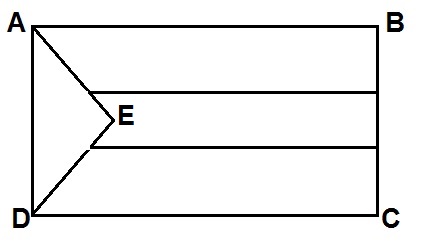 ساعد إدارة المسجد لتحديد طول السجاد المتبقي  إذا علمت أن3500m  من السجاد تكفي لتجهيز هذا  المسجد الجزء 2يمثل الشكل علم دولة فلسطين  الرباعيABCDعبارة عن مستطيل و مثلث AEDمتساوي الساقين رأسه الأساسي E أنشئ  مثيلا للعلم ثم لونه وضعية تقويم للسنة 1 متوسط مقطع 2  جمع وطرح + الاشكال المستويةالجزء 1لاستبدال السجاد  القديم لمسجد  يقع في فلسطين بسجاد جديد  تصدق أربعة جزائريين بمبلغ مالي معتبر يكفي لشراء سجاد طوله  2169,95mمع العلم أن إدارة المسجد تملك1987 m من السجاد الجديدساعد إدارة المسجد لتحديد طول السجاد المتبقي  إذا علمت أن3500m  من السجاد تكفي لتجهيز هذا  المسجد الجزء 2يمثل الشكل علم دولة فلسطين  الرباعيABCDعبارة عن مستطيل و مثلث AEDمتساوي الساقين رأسه الأساسي E أنشئ  مثيلا للعلم ثم لونه وضعية تقويم للسنة 1 متوسط مقطع 2  جمع وطرح + الاشكال المستويةالجزء 1لاستبدال السجاد  القديم لمسجد  يقع في فلسطين بسجاد جديد  تصدق أربعة جزائريين بمبلغ مالي معتبر يكفي لشراء سجاد طوله  2169,95mمع العلم أن إدارة المسجد تملك1987 m من السجاد الجديدساعد إدارة المسجد لتحديد طول السجاد المتبقي  إذا علمت أن3500m  من السجاد تكفي لتجهيز هذا  المسجد الجزء 2يمثل الشكل علم دولة فلسطين  الرباعيABCDعبارة عن مستطيل و مثلث AEDمتساوي الساقين رأسه الأساسي E أنشئ  مثيلا للعلم ثم لونه وضعية تقويم للسنة 1 متوسط مقطع 2  جمع وطرح + الاشكال المستويةالجزء 1لاستبدال السجاد  القديم لمسجد  يقع في فلسطين بسجاد جديد  تصدق أربعة جزائريين بمبلغ مالي معتبر يكفي لشراء سجاد طوله  2169,95mمع العلم أن إدارة المسجد تملك1987 m من السجاد الجديدساعد إدارة المسجد لتحديد طول السجاد المتبقي  إذا علمت أن3500m  من السجاد تكفي لتجهيز هذا  المسجد الجزء 2يمثل الشكل علم دولة فلسطين  الرباعيABCDعبارة عن مستطيل و مثلث AEDمتساوي الساقين رأسه الأساسي E أنشئ  مثيلا للعلم ثم لونه 